Мечиев Вадим Олегович Дата рождения: 28.10.1997 (22 года)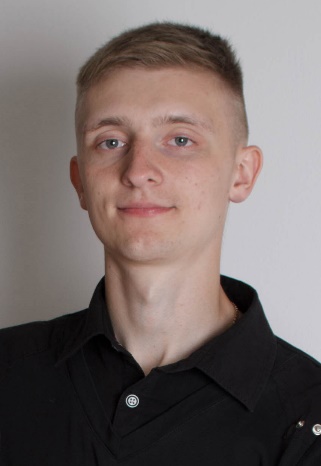  Гражданство: Россия Город: Санкт-Петербург Семейное положение: холост Образование: неполное высшее Желаемая должность: frontend-разработчик Служба в армии: 2015 – 2020 гг. (курсант)_____________________________________________________________________________Цель: получение работы в должности junior frontend-разработчика._____________________________________________________________________________Образование: Неполное высшее (2015 – 2020 гг.) Военно-космическая Академия им. А.Ф. Можайского – Санкт – Петербург, РоссияИнженер-радиотехник (специальные радиотехнические системы) – отчислен 30.04.2020 по собственному желанию.Опыт работы: Служба по контракту в Вооружённых Силах РФ 2016 – 2020 гг.Курсы: Академия профессионального образования г. Выборг (вёрстка и веб-дизайн) – 2013 г.  Академия профессионального образования г. Выборг (системное администрирование) – 2014 г._____________________________________________________________________________Квалификация:Языки программирования и библиотеки: HTML5, CSS3, JavaScript (включая ES6 синтаксис), библиотека ReactJS, библиотека Redux.Другие технологии: Сборщик Webpack, система контроля версий Git, препроцессоры Sass/SCSS.Навыки: Адаптивная вёрстка, кроссбраузерная вёрстка, оживление веб страниц с использованием JavaScript, написание простых приложений и UI на React/Redux. Иностранные языки: Английский  - уровень B1/B2, способен читать техническую документацию, поддержать разговор._____________________________________________________________________________Дополнительная информация: Водительское удостоверение: Категория В.Готовность к командировкам: Готов.Личные качества: Ответственность за взятые на себя обязательства, дисциплинированность, пунктуальность, огромное желание развиваться в сфере web-разработки.Интересы: Веб-разработка, спорт (футбол), изучение иностранных языков (английский, немецкий), современные технологии, путешествия.О себе: В 2015 году поступил в Военно-космическую Академию им. А.Ф. Можайского в г. Санкт-Петербург. В 2018 году принял решение изучать веб-разработку и в дальнейшем связать свою жизнь именно с ней. В течение полутора лет самостоятельно изучал frontend, пока в конце пятого курса обучения не принял решения покинуть ряды ВС РФ и посвятить себя веб-разработке. В настоящее время имею несколько выполненных тестовых заданий, а также пробные работы, которые делал в процессе самообучения. Ознакомиться с некоторыми из этих работ можно на моём сайте - http://portfolio.vudap47.beget.tech/ , а исходный код найти на моём аккаунте на GitHub - https://github.com/xCTAPx?tab=repositories. В данный момент изучил основы написания unit-тестов на jest и начинаю изучение языка TypeScript, а также backend, а именно, php._____________________________________________________________________________Контактная информация:Телефон: +7 (999) 217-47-48E-mail: sudkurve@mail.ruВеб-сайт: http://portfolio.vudap47.beget.tech/ВКонтакте: https://vk.com/vudap47